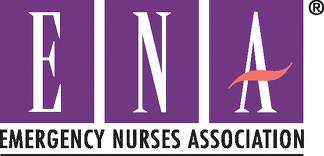 WNY Emergency Nurses Association Briefing February 2013Thank you to David M. Janicki, MD, PhD for an excellent presentation on Acute Stroke Symptoms, Care and Treatments.  Thank you to Tim Bohen from Genetech Pharmaceuticals for providing dinner.Your WNY ENA 2013 OfficersPresident – Renee Sylvies, RNTreasurer – Roseann Mohney, RNSecretary – Sandy Cinelli, RNPresident elect- Roseann Mohney, RNWebsite                                              www.wnyena.com.Home page connects WNY ENA with links to national ENA and membership.This site has guides to classes, conferences, registration, downloadable forms and future meetings.  Meeting minutes are available online at www.wnyena.comMembership DriveIf we get 5 NEW members before March, $10 discount for all (including renewals), must be in same envelope. TNCC/ENPC Trauma Nursing Core Course (TNCC) March 13 & 14 and Oct 22 & 23Emergency Nursing Pediatric Course (ENPC) May 1 & 2 and Nov 6 & 7Register online at www.wnyena.com.  Registration deadline is 4 weeks prior to class.Setting the PaceState meeting April 11-13 in Tarrytown, NY.State Delegates:   Roseann Mohney                             Renee Sylvies        Alternates:   Linda Brueckl                             Liz Courtney                             Cheryl Marcel                             Joe PulvinoNational ENA ConferenceSeptember 18-21 in Nashville.Treasury ReportChecking $8,293.00Saving $15.50Non - ENADealing with violence in a healthcare environment conferenceMonday May 6, 2013Classics V 2425 Niagara Falls Blvd Amherst NY 14228Non-1199SEIU members $50.00RSVP by April 29 to Carla at (716) 995-3753 or email Carla.moorhouse@1199.orgCEU’sGo green!  CEU’s now available online at http://nursece4less.com/Next MeetingApril 24th at 6 pm             DeGraff Community Center                                          139 Division Street                                          N. Tonawanda, NY 14120                                           Guest speaker:  Dr. Gail Burstein                                              Erie County Health Commissioner                                                                               Topic: Is your ED really prepared for a “CODE DISASTER?”                                                                                                       RSVP by April 18th @ 839-3198 or westernnewyorkena@verizon.net  or www.wnyena.com.RN members, RN non-members, LPN’s, student nurses, retirees and paramedics are welcome.ENA Mourns the Death of Co-Founder Judith Kelleher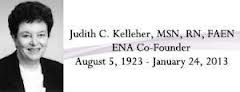 Emergency nursing community mourns loss of ‘visionary’Des Plaines, Ill., Jan. 25, 2013—The ENA Board of Directors announced with deep sadness today the death of ENA Co-Founder Judy Kelleher, MSN, RN, FAEN, who was 89. Kelleher died peacefully and was surrounded by her family. She was living in Stockton, Calif., at the time of her death.“ENA has lost a great visionary and emergency nurse leader with the passing of our co-founder, Judy Kelleher,” said Dr. Susan Hohenhaus, LPD, RN, CEN, FAEN, ENA Executive Director. “She will be dearly missed by her ENA family.”Kelleher was born Aug. 5, 1923. She joined the U.S. Navy’s Cadet Nurse Corps in World War II and attended nursing school at Methodist Hospital in Dallas. She later moved to California with her husband, Daniel R. Kelleher, and the couple raised four children. Daniel Kelleher died in 1988.After graduating from the nursing program at San Joaquin County General Hospital in Stockton, Kelleher earned her Bachelor of Arts degree from California State University, a Master of Science in Nursing degree from Long Beach State University and a degree in Public Health Nursing from California State in Long Beach. She worked in various roles at Downey Community Hospital in Downey, Calif., but found her passion in emergency nursing. Realizing there was no specialized education or training for emergency nurses, and with an eye toward setting higher standards for patient care, Kelleher announced an emergency nursing course at a May 1970 meeting of the American Academy of Orthopedic Surgeons. She joined forces with New York emergency nurse leader Anita Dorr, RN, FAEN, and they formed the national Emergency Department Nurses Association in December 1970. The name was later changed to the Emergency Nurses Association.Kelleher was elected the first president of EDNA, serving from 1973 to 1974. She led the organization to national prominence and recognition as the only association dedicated to the advancement of the specialty through education and advocacy. One of her dreams was realized in 2012, when the American Nurses Association recognized emergency nursing as a specialty.“Judy’s legacy will live on in all of us in the care that we provide for our patients and through the work of ENA,” said 2013 ENA President JoAnn Lazarus, MSN, RN, CEN. “I know we will continue to make Judy proud.”In keeping with Kelleher’s expressed wish to continue to further emergency nursing education, the ENA Foundation is accepting donations in her memory. To make a donation to the Memorial Endowment, please click here. About the Emergency Nurses Association ENA, with more than 40,000 members worldwide, is the only professional nursing association dedicated to defining the future of emergency nursing and emergency care through advocacy, expertise, innovation and leadership. Founded in 1970, ENA develops and disseminates education and practice standards and guidelines, and affords consultation to both private and public entities regarding emergency nurses and their practice. Additional information is available at www.ena.org. 